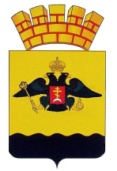 РЕШЕНИЕГОРОДСКОЙ ДУМЫ МУНИЦИПАЛЬНОГО ОБРАЗОВАНИЯГОРОД  НОВОРОССИЙСКот 26 ноября 2013 года				                      		          № 354г. НовороссийскОб утверждении Порядка размещения сведений о доходах, расходах, об имуществе и обязательствах имущественного характера лиц, замещающих муниципальные должности и должности муниципальной службы, и членов их семей на официальных сайтах органов местного самоуправления и предоставления этих сведений общероссийским средствам массовой информации для опубликованияВ соответствии с Федеральными законами от 2 марта 2007 года №  25-ФЗ «О муниципальной службе в Российской Федерации», от 25 декабря 2008 года № 273-ФЗ «О противодействии коррупции», Указом Президента Российской Федерации от 8 июля 2013 года № 613 «Вопросы противодействия коррупции», Законом Краснодарского края от 8 июня  2007  года  №  1244-КЗ  «О  муниципальной службе в Краснодарском крае», руководствуясь статьей 26 Устава муниципального образования город Новороссийск,  городская Дума  р е ш и л а:Утвердить Порядок размещения сведений о доходах, расходах, об имуществе и обязательствах имущественного характера лиц, замещающих муниципальные должности и должности муниципальной службы, и членов их семей на официальных сайтах органов местного самоуправления и предоставления этих сведений общероссийским средствам массовой информации для опубликования (прилагается). Управлению информационной политики и средств массовой информации (Пятков) опубликовать настоящее решение в средствах массовой информации и на официальном Интернет-сайте администрации и городской Думы муниципального образования город Новороссийск.Контроль за выполнением настоящего решения возложить на председателя постоянного комитета городской Думы  по законности, правопорядку и правовой защите граждан А.П. Антонова и заместителя главы муниципального образования, управляющего делами А.В. Фонарева.Решение вступает в силу со дня его официального опубликования.Глава муниципального образования	         Председатель городской Думыгород Новороссийск_____________ В.И. Синяговский		         ______________ А.В. ШаталовПОРЯДОКразмещения сведений о доходах, расходах, об имуществе и обязательствах имущественного характера лиц, замещающих муниципальные должности и должности муниципальной службы, и членов их семей на официальных сайтах органов местного самоуправления и предоставления этих сведений общероссийским средствам массовой информации для опубликованияНастоящим порядком устанавливаются обязанности органов местного самоуправления по размещению сведений о доходах, расходах, об имуществе и обязательствах имущественного характера лиц, замещающих муниципальные должности и должности муниципальной службы, их супругов и несовершеннолетних детей в информационно-телекоммуникационной сети «Интернет» на официальных сайтах этих органов и предоставлению этих сведений общероссийским средствам массовой информации для опубликования в связи с их запросами, если федеральными законами не установлен иной порядок размещения указанных сведений и (или) их предоставления общероссийским средствам массовой информации для опубликования.На официальных сайтах размещаются и общероссийским средствам массовой информации предоставляются для опубликования следующие сведения о доходах, расходах, об имуществе и обязательствах имущественного характера служащих (работников), замещающих должности, замещение которых влечет за собой размещение таких сведений, а также сведений о доходах, расходах, об имуществе и обязательствах имущественного характера их супруг (супругов) и несовершеннолетних детей:Перечень объектов недвижимого имущества, принадлежащих служащему (работнику), его супруге (супругу) и несовершеннолетним детям на праве собственности или находящихся в их пользовании, с указанием вида, площади и страны расположения каждого из таких объектов.Перечень транспортных средств с указанием вида и марки, принадлежащих на праве собственности служащему (работнику), его супруге (супругу) и несовершеннолетним детям.Декларированный годовой доход служащего (работника), его супруги (супруга) и несовершеннолетних детей.Сведения об источниках получения средств, за счет которых совершена сделка по приобретению земельного участка, другого объекта недвижимого имущества, транспортного средства, ценных бумаг, акций (долей участия, паев в уставных (складочных) капиталах организаций), если сумма сделки превышает общий доход служащего (работника) и его супруги (супруга) за три последних года, предшествующих совершению сделки.В размещаемых на официальных сайтах и предоставляемых общероссийским средствам массовой информации для опубликования сведениях о доходах, расходах, об имуществе и обязательствах имущественного характера запрещается указывать:Иные сведения (кроме указанных в пункте 2 настоящего Порядка) о доходах служащего (работника), его супруги (супруга) и несовершеннолетних детей, об имуществе, принадлежащем на праве собственности названным лицам, и об их обязательствах имущественного характера.Персональные данные супруги (супруга), детей и иных членов семьи служащего (работника).Данные, позволяющие определить место жительства, почтовый адрес, телефон и иные индивидуальные средства коммуникации служащего (работника), его супруги (супруга), детей и иных членов семьи.Данные, позволяющие определить местонахождение объектов недвижимого имущества, принадлежащих служащему (работнику), его супруге (супругу), детям, иным членам семьи на праве собственности или находящихся в их пользовании.Информацию, отнесенную к государственной тайне или являющуюся конфиденциальной.Сведения о доходах, расходах, об имуществе и обязательствах имущественного характера, указанные в пункте 2 настоящего Порядка, за весь период замещения служащим (работником) должностей, замещение которых влечет за собой размещение его сведений о доходах, расходах, об имуществе и обязательствах имущественного характера, а также сведения о доходах, расходах, об имуществе и обязательствах имущественного характера его супруги (супруга) и несовершеннолетних детей находятся на официальном сайте того органа местного самоуправления, в котором служащий (работник) замещает должность, и ежегодно обновляются в течение 14 рабочих дней со дня истечения срока, установленного для их подачи.Размещение на официальных сайтах сведений о доходах, расходах, об имуществе и обязательствах имущественного характера, указанных в пункте 2 настоящего порядка,  представленных лицами, замещающими муниципальные должности и должности муниципальной службы, обеспечивается органом местного самоуправления.Орган местного самоуправления:В течение трех рабочих дней со дня поступления запроса от общероссийского средства массовой информации сообщает о нем служащему (работнику), в отношении которого поступил запрос.В течение семи рабочих дней со дня поступления запроса от общероссийского средства массовой информации обеспечивает предоставление ему сведений, указанных в пункте 2 настоящего Порядка, в том случае, если запрашиваемые сведения отсутствуют на официальном сайте.Муниципальные служащие, обеспечивающие размещение сведений о доходах, расходах, об имуществе и обязательствах имущественного характера на официальных сайтах и их представление общероссийским средствам массовой информации для опубликования, несут в соответствии с законодательством Российской Федерации ответственность за несоблюдение настоящего Порядка, а также за разглашение сведений, отнесенных к государственной тайне или являющихся конфиденциальными.Заместитель главы муниципальногообразования, управляющий делами				А.В. ФонаревУТВЕРЖДЁНрешением городской Думымуниципального образованиягород Новороссийскот 26 ноября 2013 г. № 354